  ESOGÜ İlköğretim Bölümü Okul Öncesi Öğretmenliği Programı  Ders Bilgi Formu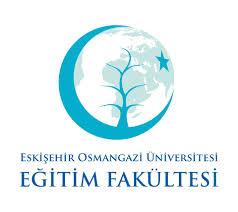 ESOGÜ Eğitim Fakültesi Temel Eğitim Bölümü Okul Öncesi Eğitimi Anabilim Dalı Programı Ders Bilgi FormuDersin Öğretim Üyesi:   İmza: 	 								Tarih: DÖNEM BAHAR DERSİN KODU171912012DERSİN ADI Bebeklik Döneminde Gelişim ve EğitimYARIYILHAFTALIK DERS SAATİHAFTALIK DERS SAATİHAFTALIK DERS SAATİHAFTALIK DERS SAATİHAFTALIK DERS SAATİHAFTALIK DERS SAATİDERSİNDERSİNDERSİNDERSİNDERSİNYARIYILTeorikTeorikUygulamaLaboratuarLaboratuarLaboratuarKredisiAKTSTÜRÜTÜRÜDİLİ22202225ZORUNLU (X )  SEÇMELİ (   )ZORUNLU (X )  SEÇMELİ (   )TürkçeDERSİN KATEGORİSİDERSİN KATEGORİSİDERSİN KATEGORİSİDERSİN KATEGORİSİDERSİN KATEGORİSİDERSİN KATEGORİSİDERSİN KATEGORİSİDERSİN KATEGORİSİDERSİN KATEGORİSİDERSİN KATEGORİSİDERSİN KATEGORİSİDERSİN KATEGORİSİMeslek BilgisiMeslek BilgisiAlan BilgisiAlan BilgisiAlan BilgisiAlan BilgisiGenel KültürGenel KültürGenel KültürGenel KültürSeçmeliSeçmeli%100%100%100%100Genel Kültür (  )      Alan ( )Genel Kültür (  )      Alan ( )DEĞERLENDİRME ÖLÇÜTLERİDEĞERLENDİRME ÖLÇÜTLERİDEĞERLENDİRME ÖLÇÜTLERİDEĞERLENDİRME ÖLÇÜTLERİDEĞERLENDİRME ÖLÇÜTLERİDEĞERLENDİRME ÖLÇÜTLERİDEĞERLENDİRME ÖLÇÜTLERİDEĞERLENDİRME ÖLÇÜTLERİDEĞERLENDİRME ÖLÇÜTLERİDEĞERLENDİRME ÖLÇÜTLERİDEĞERLENDİRME ÖLÇÜTLERİDEĞERLENDİRME ÖLÇÜTLERİYARIYIL İÇİYARIYIL İÇİYARIYIL İÇİYARIYIL İÇİYARIYIL İÇİFaaliyet türüFaaliyet türüFaaliyet türüFaaliyet türüSayıSayı%YARIYIL İÇİYARIYIL İÇİYARIYIL İÇİYARIYIL İÇİYARIYIL İÇİI. Ara SınavI. Ara SınavI. Ara SınavI. Ara Sınav 1 1 30YARIYIL İÇİYARIYIL İÇİYARIYIL İÇİYARIYIL İÇİYARIYIL İÇİII. Ara SınavII. Ara SınavII. Ara SınavII. Ara SınavYARIYIL İÇİYARIYIL İÇİYARIYIL İÇİYARIYIL İÇİYARIYIL İÇİKısa SınavKısa SınavKısa SınavKısa SınavYARIYIL İÇİYARIYIL İÇİYARIYIL İÇİYARIYIL İÇİYARIYIL İÇİÖdevÖdevÖdevÖdevYARIYIL İÇİYARIYIL İÇİYARIYIL İÇİYARIYIL İÇİYARIYIL İÇİProjeProjeProjeProjeYARIYIL İÇİYARIYIL İÇİYARIYIL İÇİYARIYIL İÇİYARIYIL İÇİRaporRaporRaporRapor30YARIYIL İÇİYARIYIL İÇİYARIYIL İÇİYARIYIL İÇİYARIYIL İÇİDiğer (………)Diğer (………)Diğer (………)Diğer (………)YARIYIL SONU SINAVIYARIYIL SONU SINAVIYARIYIL SONU SINAVIYARIYIL SONU SINAVIYARIYIL SONU SINAVIÖdev- ProjeÖdev- ProjeÖdev- ProjeÖdev- Proje 1 140 VARSA ÖNERİLEN ÖNKOŞUL(LAR)VARSA ÖNERİLEN ÖNKOŞUL(LAR)VARSA ÖNERİLEN ÖNKOŞUL(LAR)VARSA ÖNERİLEN ÖNKOŞUL(LAR)VARSA ÖNERİLEN ÖNKOŞUL(LAR)DERSİN KISA İÇERİĞİDERSİN KISA İÇERİĞİDERSİN KISA İÇERİĞİDERSİN KISA İÇERİĞİDERSİN KISA İÇERİĞİDers kapsamında, Gelişimin temel kavramları ve ilkeleri; doğum öncesi ve doğum sonrası özellikleri; yeni doğan (sağlık, bakım, beslenme); bebeğin gelişiminde sağlık, bakım ve beslenmenin önemi, 0-36 ay çocuğunun gelişim alanları (motor, bilişsel, dil, sosyal-duygusal) ve özellikleriyle özbakım becerileri, 0-36 aylık çocuklar için Okul Öncesi Eğitim Programı”nın temel özellikleri, ilkeleri, göstergeleri, ortam özellikleri, etkinlikleri, programda kullanılacak formlar, eğitimin planlanması (günlük eğitim akışı ve etkinlik planı), uygulanması ve değerlendirilmesi başlıkları ele alınacaktır.Ders kapsamında, Gelişimin temel kavramları ve ilkeleri; doğum öncesi ve doğum sonrası özellikleri; yeni doğan (sağlık, bakım, beslenme); bebeğin gelişiminde sağlık, bakım ve beslenmenin önemi, 0-36 ay çocuğunun gelişim alanları (motor, bilişsel, dil, sosyal-duygusal) ve özellikleriyle özbakım becerileri, 0-36 aylık çocuklar için Okul Öncesi Eğitim Programı”nın temel özellikleri, ilkeleri, göstergeleri, ortam özellikleri, etkinlikleri, programda kullanılacak formlar, eğitimin planlanması (günlük eğitim akışı ve etkinlik planı), uygulanması ve değerlendirilmesi başlıkları ele alınacaktır.Ders kapsamında, Gelişimin temel kavramları ve ilkeleri; doğum öncesi ve doğum sonrası özellikleri; yeni doğan (sağlık, bakım, beslenme); bebeğin gelişiminde sağlık, bakım ve beslenmenin önemi, 0-36 ay çocuğunun gelişim alanları (motor, bilişsel, dil, sosyal-duygusal) ve özellikleriyle özbakım becerileri, 0-36 aylık çocuklar için Okul Öncesi Eğitim Programı”nın temel özellikleri, ilkeleri, göstergeleri, ortam özellikleri, etkinlikleri, programda kullanılacak formlar, eğitimin planlanması (günlük eğitim akışı ve etkinlik planı), uygulanması ve değerlendirilmesi başlıkları ele alınacaktır.Ders kapsamında, Gelişimin temel kavramları ve ilkeleri; doğum öncesi ve doğum sonrası özellikleri; yeni doğan (sağlık, bakım, beslenme); bebeğin gelişiminde sağlık, bakım ve beslenmenin önemi, 0-36 ay çocuğunun gelişim alanları (motor, bilişsel, dil, sosyal-duygusal) ve özellikleriyle özbakım becerileri, 0-36 aylık çocuklar için Okul Öncesi Eğitim Programı”nın temel özellikleri, ilkeleri, göstergeleri, ortam özellikleri, etkinlikleri, programda kullanılacak formlar, eğitimin planlanması (günlük eğitim akışı ve etkinlik planı), uygulanması ve değerlendirilmesi başlıkları ele alınacaktır.Ders kapsamında, Gelişimin temel kavramları ve ilkeleri; doğum öncesi ve doğum sonrası özellikleri; yeni doğan (sağlık, bakım, beslenme); bebeğin gelişiminde sağlık, bakım ve beslenmenin önemi, 0-36 ay çocuğunun gelişim alanları (motor, bilişsel, dil, sosyal-duygusal) ve özellikleriyle özbakım becerileri, 0-36 aylık çocuklar için Okul Öncesi Eğitim Programı”nın temel özellikleri, ilkeleri, göstergeleri, ortam özellikleri, etkinlikleri, programda kullanılacak formlar, eğitimin planlanması (günlük eğitim akışı ve etkinlik planı), uygulanması ve değerlendirilmesi başlıkları ele alınacaktır.Ders kapsamında, Gelişimin temel kavramları ve ilkeleri; doğum öncesi ve doğum sonrası özellikleri; yeni doğan (sağlık, bakım, beslenme); bebeğin gelişiminde sağlık, bakım ve beslenmenin önemi, 0-36 ay çocuğunun gelişim alanları (motor, bilişsel, dil, sosyal-duygusal) ve özellikleriyle özbakım becerileri, 0-36 aylık çocuklar için Okul Öncesi Eğitim Programı”nın temel özellikleri, ilkeleri, göstergeleri, ortam özellikleri, etkinlikleri, programda kullanılacak formlar, eğitimin planlanması (günlük eğitim akışı ve etkinlik planı), uygulanması ve değerlendirilmesi başlıkları ele alınacaktır.Ders kapsamında, Gelişimin temel kavramları ve ilkeleri; doğum öncesi ve doğum sonrası özellikleri; yeni doğan (sağlık, bakım, beslenme); bebeğin gelişiminde sağlık, bakım ve beslenmenin önemi, 0-36 ay çocuğunun gelişim alanları (motor, bilişsel, dil, sosyal-duygusal) ve özellikleriyle özbakım becerileri, 0-36 aylık çocuklar için Okul Öncesi Eğitim Programı”nın temel özellikleri, ilkeleri, göstergeleri, ortam özellikleri, etkinlikleri, programda kullanılacak formlar, eğitimin planlanması (günlük eğitim akışı ve etkinlik planı), uygulanması ve değerlendirilmesi başlıkları ele alınacaktır.DERSİN AMAÇLARI DERSİN AMAÇLARI DERSİN AMAÇLARI DERSİN AMAÇLARI DERSİN AMAÇLARI Öğretmen adaylarının erken çocukluğun en kritik dönemi olan ilk üç yaşta bakım ve eğitimin önemini, yöntemlerini kavraması ve “0-36 aylık çocuklar için Okul Öncesi Eğitim Programı’nı tanıyarak, uygulama yapmaya hazır hale gelmesini amaçlamaktadır.Öğretmen adaylarının erken çocukluğun en kritik dönemi olan ilk üç yaşta bakım ve eğitimin önemini, yöntemlerini kavraması ve “0-36 aylık çocuklar için Okul Öncesi Eğitim Programı’nı tanıyarak, uygulama yapmaya hazır hale gelmesini amaçlamaktadır.Öğretmen adaylarının erken çocukluğun en kritik dönemi olan ilk üç yaşta bakım ve eğitimin önemini, yöntemlerini kavraması ve “0-36 aylık çocuklar için Okul Öncesi Eğitim Programı’nı tanıyarak, uygulama yapmaya hazır hale gelmesini amaçlamaktadır.Öğretmen adaylarının erken çocukluğun en kritik dönemi olan ilk üç yaşta bakım ve eğitimin önemini, yöntemlerini kavraması ve “0-36 aylık çocuklar için Okul Öncesi Eğitim Programı’nı tanıyarak, uygulama yapmaya hazır hale gelmesini amaçlamaktadır.Öğretmen adaylarının erken çocukluğun en kritik dönemi olan ilk üç yaşta bakım ve eğitimin önemini, yöntemlerini kavraması ve “0-36 aylık çocuklar için Okul Öncesi Eğitim Programı’nı tanıyarak, uygulama yapmaya hazır hale gelmesini amaçlamaktadır.Öğretmen adaylarının erken çocukluğun en kritik dönemi olan ilk üç yaşta bakım ve eğitimin önemini, yöntemlerini kavraması ve “0-36 aylık çocuklar için Okul Öncesi Eğitim Programı’nı tanıyarak, uygulama yapmaya hazır hale gelmesini amaçlamaktadır.Öğretmen adaylarının erken çocukluğun en kritik dönemi olan ilk üç yaşta bakım ve eğitimin önemini, yöntemlerini kavraması ve “0-36 aylık çocuklar için Okul Öncesi Eğitim Programı’nı tanıyarak, uygulama yapmaya hazır hale gelmesini amaçlamaktadır.DERSİN MESLEK EĞİTİMİNİ SAĞLAMAYA YÖNELİK KATKISIDERSİN MESLEK EĞİTİMİNİ SAĞLAMAYA YÖNELİK KATKISIDERSİN MESLEK EĞİTİMİNİ SAĞLAMAYA YÖNELİK KATKISIDERSİN MESLEK EĞİTİMİNİ SAĞLAMAYA YÖNELİK KATKISIDERSİN MESLEK EĞİTİMİNİ SAĞLAMAYA YÖNELİK KATKISIÖğretmen adayı bebeklik özelliklerini ve gelişimini bilir ve çocuğun gelişimine uygun bir plan hazırlar.Öğretmen adayı bebeklik özelliklerini ve gelişimini bilir ve çocuğun gelişimine uygun bir plan hazırlar.Öğretmen adayı bebeklik özelliklerini ve gelişimini bilir ve çocuğun gelişimine uygun bir plan hazırlar.Öğretmen adayı bebeklik özelliklerini ve gelişimini bilir ve çocuğun gelişimine uygun bir plan hazırlar.Öğretmen adayı bebeklik özelliklerini ve gelişimini bilir ve çocuğun gelişimine uygun bir plan hazırlar.Öğretmen adayı bebeklik özelliklerini ve gelişimini bilir ve çocuğun gelişimine uygun bir plan hazırlar.Öğretmen adayı bebeklik özelliklerini ve gelişimini bilir ve çocuğun gelişimine uygun bir plan hazırlar.DERSİN ÖĞRENİM ÇIKTILARIDERSİN ÖĞRENİM ÇIKTILARIDERSİN ÖĞRENİM ÇIKTILARIDERSİN ÖĞRENİM ÇIKTILARIDERSİN ÖĞRENİM ÇIKTILARI0-36 aylık bebeğin gelişim, sağlık ve beslenmesinin önemini bilir.0-36 aylık bebeklere yönelik kurumları bilir, işleyişini açıklar.0-36 aylık bebeklere yönelik eğitim programlarını bilir, ilkeleri ve öğelerini açıklar. “0-36 Aylık Çocuklar için Okul Öncesi Eğitim Programı’nı bütünüyle tanır ve uygular.0-36 aylık bebekler için günlük eğitim akışı ve etkinlik planı hazırlar, uygular ve değerlendirir.0-36 aylık bebeğin gelişim, sağlık ve beslenmesinin önemini bilir.0-36 aylık bebeklere yönelik kurumları bilir, işleyişini açıklar.0-36 aylık bebeklere yönelik eğitim programlarını bilir, ilkeleri ve öğelerini açıklar. “0-36 Aylık Çocuklar için Okul Öncesi Eğitim Programı’nı bütünüyle tanır ve uygular.0-36 aylık bebekler için günlük eğitim akışı ve etkinlik planı hazırlar, uygular ve değerlendirir.0-36 aylık bebeğin gelişim, sağlık ve beslenmesinin önemini bilir.0-36 aylık bebeklere yönelik kurumları bilir, işleyişini açıklar.0-36 aylık bebeklere yönelik eğitim programlarını bilir, ilkeleri ve öğelerini açıklar. “0-36 Aylık Çocuklar için Okul Öncesi Eğitim Programı’nı bütünüyle tanır ve uygular.0-36 aylık bebekler için günlük eğitim akışı ve etkinlik planı hazırlar, uygular ve değerlendirir.0-36 aylık bebeğin gelişim, sağlık ve beslenmesinin önemini bilir.0-36 aylık bebeklere yönelik kurumları bilir, işleyişini açıklar.0-36 aylık bebeklere yönelik eğitim programlarını bilir, ilkeleri ve öğelerini açıklar. “0-36 Aylık Çocuklar için Okul Öncesi Eğitim Programı’nı bütünüyle tanır ve uygular.0-36 aylık bebekler için günlük eğitim akışı ve etkinlik planı hazırlar, uygular ve değerlendirir.0-36 aylık bebeğin gelişim, sağlık ve beslenmesinin önemini bilir.0-36 aylık bebeklere yönelik kurumları bilir, işleyişini açıklar.0-36 aylık bebeklere yönelik eğitim programlarını bilir, ilkeleri ve öğelerini açıklar. “0-36 Aylık Çocuklar için Okul Öncesi Eğitim Programı’nı bütünüyle tanır ve uygular.0-36 aylık bebekler için günlük eğitim akışı ve etkinlik planı hazırlar, uygular ve değerlendirir.0-36 aylık bebeğin gelişim, sağlık ve beslenmesinin önemini bilir.0-36 aylık bebeklere yönelik kurumları bilir, işleyişini açıklar.0-36 aylık bebeklere yönelik eğitim programlarını bilir, ilkeleri ve öğelerini açıklar. “0-36 Aylık Çocuklar için Okul Öncesi Eğitim Programı’nı bütünüyle tanır ve uygular.0-36 aylık bebekler için günlük eğitim akışı ve etkinlik planı hazırlar, uygular ve değerlendirir.0-36 aylık bebeğin gelişim, sağlık ve beslenmesinin önemini bilir.0-36 aylık bebeklere yönelik kurumları bilir, işleyişini açıklar.0-36 aylık bebeklere yönelik eğitim programlarını bilir, ilkeleri ve öğelerini açıklar. “0-36 Aylık Çocuklar için Okul Öncesi Eğitim Programı’nı bütünüyle tanır ve uygular.0-36 aylık bebekler için günlük eğitim akışı ve etkinlik planı hazırlar, uygular ve değerlendirir.TEMEL DERS KİTABITEMEL DERS KİTABITEMEL DERS KİTABITEMEL DERS KİTABITEMEL DERS KİTABITuran, F, & Yükselen, A.İ. (2016).  Çocuk Gelişimi I Bebeklik Döneminde Gelişim. Ankara: Hedef CS Yayınları Milli Eğitim Bakanlığı (2013). 0-36 Aylık Çocuklar için Okul Öncesi Eğitim Programı. Ankara: MEB.Turan, F, & Yükselen, A.İ. (2016).  Çocuk Gelişimi I Bebeklik Döneminde Gelişim. Ankara: Hedef CS Yayınları Milli Eğitim Bakanlığı (2013). 0-36 Aylık Çocuklar için Okul Öncesi Eğitim Programı. Ankara: MEB.Turan, F, & Yükselen, A.İ. (2016).  Çocuk Gelişimi I Bebeklik Döneminde Gelişim. Ankara: Hedef CS Yayınları Milli Eğitim Bakanlığı (2013). 0-36 Aylık Çocuklar için Okul Öncesi Eğitim Programı. Ankara: MEB.Turan, F, & Yükselen, A.İ. (2016).  Çocuk Gelişimi I Bebeklik Döneminde Gelişim. Ankara: Hedef CS Yayınları Milli Eğitim Bakanlığı (2013). 0-36 Aylık Çocuklar için Okul Öncesi Eğitim Programı. Ankara: MEB.Turan, F, & Yükselen, A.İ. (2016).  Çocuk Gelişimi I Bebeklik Döneminde Gelişim. Ankara: Hedef CS Yayınları Milli Eğitim Bakanlığı (2013). 0-36 Aylık Çocuklar için Okul Öncesi Eğitim Programı. Ankara: MEB.Turan, F, & Yükselen, A.İ. (2016).  Çocuk Gelişimi I Bebeklik Döneminde Gelişim. Ankara: Hedef CS Yayınları Milli Eğitim Bakanlığı (2013). 0-36 Aylık Çocuklar için Okul Öncesi Eğitim Programı. Ankara: MEB.Turan, F, & Yükselen, A.İ. (2016).  Çocuk Gelişimi I Bebeklik Döneminde Gelişim. Ankara: Hedef CS Yayınları Milli Eğitim Bakanlığı (2013). 0-36 Aylık Çocuklar için Okul Öncesi Eğitim Programı. Ankara: MEB.YARDIMCI KAYNAKLARYARDIMCI KAYNAKLARYARDIMCI KAYNAKLARYARDIMCI KAYNAKLARYARDIMCI KAYNAKLARDiken, H. İ. (2018). Erken çocukluk eğitimi. Ankara: Pegem Akademi Yayınları.San -Bayhan, P., Artan, İ. (2004). Çocuk gelişimi ve eğitimi. İstanbul: Morpa. Gür, Ç.(2018). Bebeklik Döneminde Gelişim ve Eğitim Etkinlik Örnekleriyle 0-3 Yaş. Ankara: Pegem Akademi Yayıncılık Diken, H. İ. (2018). Erken çocukluk eğitimi. Ankara: Pegem Akademi Yayınları.San -Bayhan, P., Artan, İ. (2004). Çocuk gelişimi ve eğitimi. İstanbul: Morpa. Gür, Ç.(2018). Bebeklik Döneminde Gelişim ve Eğitim Etkinlik Örnekleriyle 0-3 Yaş. Ankara: Pegem Akademi Yayıncılık Diken, H. İ. (2018). Erken çocukluk eğitimi. Ankara: Pegem Akademi Yayınları.San -Bayhan, P., Artan, İ. (2004). Çocuk gelişimi ve eğitimi. İstanbul: Morpa. Gür, Ç.(2018). Bebeklik Döneminde Gelişim ve Eğitim Etkinlik Örnekleriyle 0-3 Yaş. Ankara: Pegem Akademi Yayıncılık Diken, H. İ. (2018). Erken çocukluk eğitimi. Ankara: Pegem Akademi Yayınları.San -Bayhan, P., Artan, İ. (2004). Çocuk gelişimi ve eğitimi. İstanbul: Morpa. Gür, Ç.(2018). Bebeklik Döneminde Gelişim ve Eğitim Etkinlik Örnekleriyle 0-3 Yaş. Ankara: Pegem Akademi Yayıncılık Diken, H. İ. (2018). Erken çocukluk eğitimi. Ankara: Pegem Akademi Yayınları.San -Bayhan, P., Artan, İ. (2004). Çocuk gelişimi ve eğitimi. İstanbul: Morpa. Gür, Ç.(2018). Bebeklik Döneminde Gelişim ve Eğitim Etkinlik Örnekleriyle 0-3 Yaş. Ankara: Pegem Akademi Yayıncılık Diken, H. İ. (2018). Erken çocukluk eğitimi. Ankara: Pegem Akademi Yayınları.San -Bayhan, P., Artan, İ. (2004). Çocuk gelişimi ve eğitimi. İstanbul: Morpa. Gür, Ç.(2018). Bebeklik Döneminde Gelişim ve Eğitim Etkinlik Örnekleriyle 0-3 Yaş. Ankara: Pegem Akademi Yayıncılık Diken, H. İ. (2018). Erken çocukluk eğitimi. Ankara: Pegem Akademi Yayınları.San -Bayhan, P., Artan, İ. (2004). Çocuk gelişimi ve eğitimi. İstanbul: Morpa. Gür, Ç.(2018). Bebeklik Döneminde Gelişim ve Eğitim Etkinlik Örnekleriyle 0-3 Yaş. Ankara: Pegem Akademi Yayıncılık DERSTE GEREKLİ ARAÇ VE GEREÇLERDERSTE GEREKLİ ARAÇ VE GEREÇLERDERSTE GEREKLİ ARAÇ VE GEREÇLERDERSTE GEREKLİ ARAÇ VE GEREÇLERDERSTE GEREKLİ ARAÇ VE GEREÇLER Bilgisayar, Projeksiyon  Bilgisayar, Projeksiyon  Bilgisayar, Projeksiyon  Bilgisayar, Projeksiyon  Bilgisayar, Projeksiyon  Bilgisayar, Projeksiyon  Bilgisayar, Projeksiyon Dersin Haftalık PlanıDersin Haftalık PlanıHaftaİşlenen Konular1Gelişimin temel kavramları ve ilkeleri;2Doğum öncesi ve doğum sonrası özellikleri; yeni doğan (sağlık, bakım, beslenme)3Bebeğin gelişiminde sağlık, bakım ve beslenmenin önemi40-36 ay çocuğunun gelişim alanları (motor, fiziksel) ve özellikleri50-36 ay çocuğunun gelişim alanları (bilişsel ve dil) ve özellikleri60-36 ay çocuğunun gelişim alanları (sosyal-duygusal) ve özellikleri7-8 Ara Sınav90-36 ay çocuğunun öz bakım becerileri gelişimi ve özellikleri100-36 aylık çocuklar için Okul Öncesi Eğitim Programı’nın temel özellikleri, ilkeleri,110-36 aylık çocuklar için Okul Öncesi Eğitim Programı’nın göstergeleri, ortam özellikleri, etkinlikleri, programda kullanılacak formlar 120-36 aylık bebekler için eğitimin planlanması (günlük eğitim akışı ve etkinlik planı), uygulanması ve değerlendirilmesi130-36 aylık bebekler için eğitimin planlanması (günlük eğitim akışı ve etkinlik planı), uygulanması ve değerlendirilmesi140-36 aylık bebekler için eğitimin planlanması (günlük eğitim akışı ve etkinlik planı), uygulanması ve değerlendirilmesi15-16 Final SınavıNOPROGRAM ÇIKTILARI321Türkçeyi kurallarına uygun, düzgün ve etkili kullanabilme ve öğrencilerle sağlıklı iletişim kurabilme becerisine sahip olur.XAtatürk İlke ve İnkılâplarına bağlı, demokrasiye ve hukukun üstünlüğüne inanan, Türk milli, manevi, ahlaki ve kültürel değerlerinin bilincinde olan ve bunlara mesleğinde duyarlılık gösteren bir öğretmen olurXÖğretmenlik mesleği ve alanıyla ilgili genel kültür ve pedagoji bilgisine sahip olur; çağdaş öğretim yöntem- tekniklerini,  ölçme- değerlendirme yöntemlerini bilir ve uygular.XOkul öncesi eğitimi alanı için gerekli materyalleri, bilişim araçları ve iletişim teknolojilerini kullanır. XOkul öncesi öğretim kurumlarını tanır, özelliklerini ifade eder, okul öncesi öğretmenlerinin sahip olması gereken özellikleri bilir. XOkulöncesi eğitimi alanıyla ilgili ulusal ve uluslararası düzeydeki güncel gelişmeleri takip eder. X7.Okulöncesi eğitimi alanında uygulamada karşılaşılan sorunları çözmek için bireysel ve ekip üyesi olarak sorumluluk alır. X8.Okulöncesi eğitim kurumları yönetim bilgisi ve becerisine sahip olur. X9.Çocukların gelişimine ve kültür özelliklerine uygun, bireysel ve işbirlikli öğrenmeyi destekleyen öğrenme ortamları tasarlar.X10.Meslektaşlar, aileler, toplum, diğer kişi ve kurumlar ile çocukların gelişimlerine ve öğrenmelerine katkı sağlayacak şekilde işbirlikleri yapar.X11.Çocukların gelişimlerini ve öğrenmelerini sürekli olarak izleme, kaydetme ve eğitimi planlama amacıyla okul öncesi eğitime uygun çeşitli değerlendirme yöntemleri ve araçları kullanır. X12.Çocuklukların gelişim özellikleri, ilgi, gereksinimleri, çevresel ve kültürel özelliklerini dikkate alarak eğitim planını hazırlar ve uygular. X13.Türk Eğitim Sistemi’nin amaç, yapı ve işleyişini, sınıf yönetimi yaklaşımlarını ve eğitim ile ilgili kavramları açıklar. X14.Okul öncesi eğitim ve çocuk gelişimi alanında çağdaş bilgi ve uygulama becerilerine sahip olur.X15.Okul öncesi çağdaki çocukların bilişsel, psiko-sosyal, duygusal, bedensel, ahlaki gelişim, öz bakım becerileri, dil, cinsel gelişim özellikleri hakkında bilgi sahibi olur.X16.Okul öncesi dönemdeki çocukların ve ailelerinin beslenme, sağlık, eğitim alanındaki ihtiyaçlarını bilir ve temel ilkyardım becerilerini kullanabilir.X17.Okul öncesi dönem çocukların fizyolojik ve anatomik özelliklerini bilir ve bunları fiziksel gelişim özellikleri ile değerlendirebilirX18.Okul öncesi dönem çocukların fen, matematik, müzik, oyun sanat, drama, Türkçe dil ve okuma -yazmaya hazırlık becerilerini destekleyecek etkinlikler hazırlar ve uygular.X19.Okul öncesi dönemde gelişim problemi olan çocukları tanır, özelliklerini bilir, bu çocukları okulda ve evde destekleyecek uygulamaları yapar. X20.Eğitim teknolojilerindeki yenilikleri takip eder, bu gelişmeleri sınıf ortamına uygular ve okul öncesi eğitimin kazanımlarına uygun eğitim ortamları hazırlar.X21.Yaşam boyu öğrenme bilincini edinerek bireysel ve mesleki gelişimini sağlar.X22.Sosyal ve mesleki yaşamında bir yabancı dili temel düzeyde bilerek alanındaki bilgilere ulaşır.  X1:Hiç Katkısı Yok. 2:Kısmen Katkısı Var. 3:Tam Katkısı Var.1:Hiç Katkısı Yok. 2:Kısmen Katkısı Var. 3:Tam Katkısı Var.1:Hiç Katkısı Yok. 2:Kısmen Katkısı Var. 3:Tam Katkısı Var.1:Hiç Katkısı Yok. 2:Kısmen Katkısı Var. 3:Tam Katkısı Var.1:Hiç Katkısı Yok. 2:Kısmen Katkısı Var. 3:Tam Katkısı Var.